Younes +971504753686 / +919979971283Younes.376315@2freemail.com Permis B, Personal vehicleLanguagesOtherHospitality and Tourism Cultural centers and Museums Administration and Secretarial Education and Teaching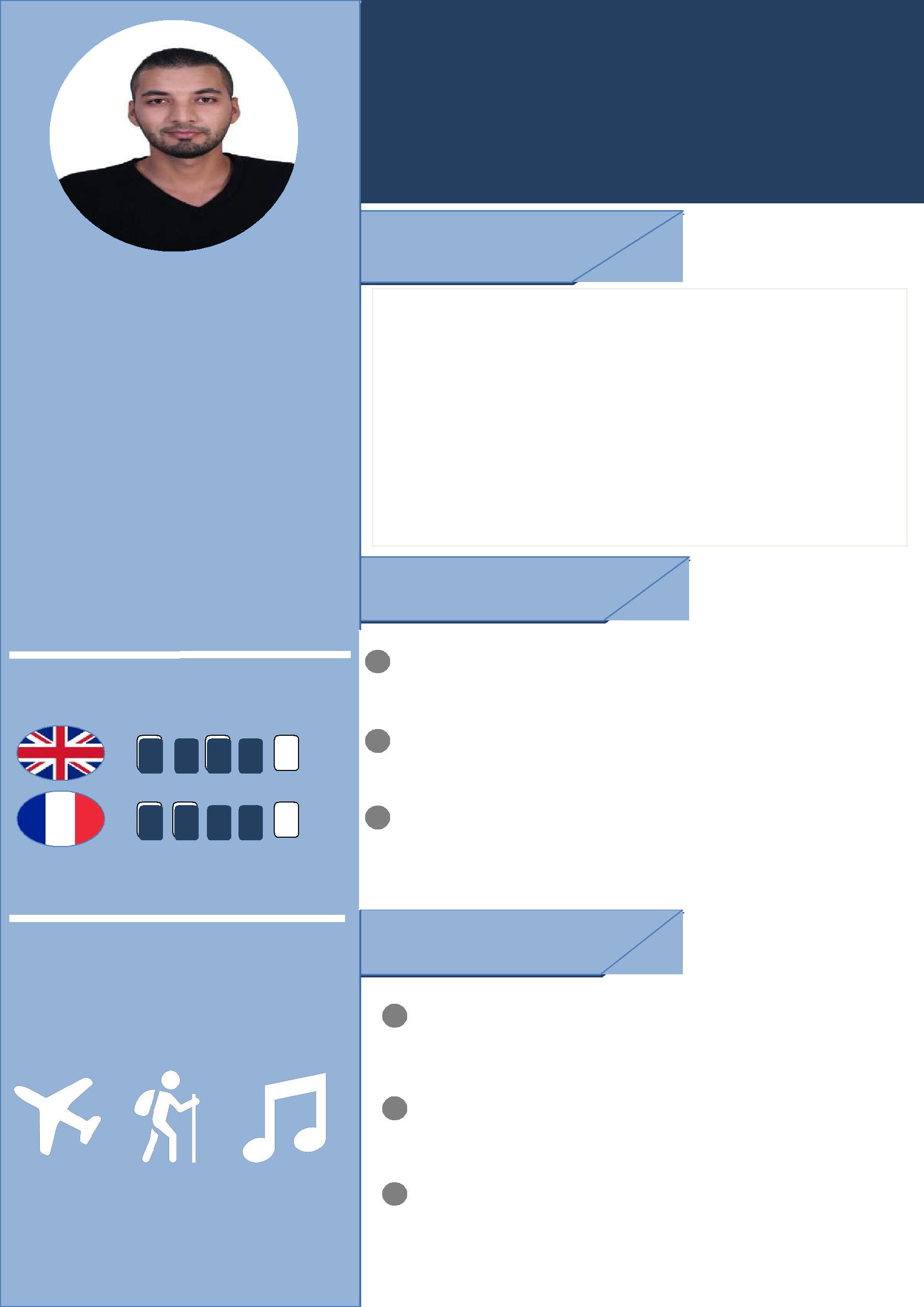 ProfileYounes, 24 years old, single Received a master's degree In History and Geography with a very good grade.And a certificate of composition in the electronic media.My confidence in myself is my strength and my ability to communicate with people allowed me to do my job successfully.Education2009 - 2012   Bachelor of Arts and PhilosophyHigh School Bekay Abedalleh 2012 – 2017 Master of History and Geography University Abu bekr belkaid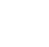 2015 – 2016 certificate of composition in the electronic mediaProfessional formation center GhazouetExperienceAgency travel "asmahan tour " 2016/2015 Receptionist - TlemcenBoudjnan Hamza Primary School 2016/2017Teacher – SouahliaI work in restaurants and cafes